§2366-A.  Disputed woodIn case a dispute arises as to whether wood was accurately scaled or measured, the person aggrieved may file a complaint with the state sealer. Any complaint shall be initiated within 15 days of discovery of the alleged grievance.  The state sealer shall investigate the complaint.  As part of the investigation, the state sealer or deputy state sealer may subpoena such witnesses and documents as may be necessary to determine the matter, and may cause the disputed wood to be impounded and check measured if it may be separately identified.  In the event that an aggrieved party fails to file a complaint within 15 days from discovery of the alleged grievance, the aggrieved party is barred from seeking a remedy under section 2368, subsection 2.  [PL 1983, c. 862, §33 (AMD).]SECTION HISTORYPL 1983, c. 804, §10 (NEW). PL 1983, c. 862, §33 (AMD). The State of Maine claims a copyright in its codified statutes. If you intend to republish this material, we require that you include the following disclaimer in your publication:All copyrights and other rights to statutory text are reserved by the State of Maine. The text included in this publication reflects changes made through the First Regular and First Special Session of the 131st Maine Legislature and is current through November 1, 2023
                    . The text is subject to change without notice. It is a version that has not been officially certified by the Secretary of State. Refer to the Maine Revised Statutes Annotated and supplements for certified text.
                The Office of the Revisor of Statutes also requests that you send us one copy of any statutory publication you may produce. Our goal is not to restrict publishing activity, but to keep track of who is publishing what, to identify any needless duplication and to preserve the State's copyright rights.PLEASE NOTE: The Revisor's Office cannot perform research for or provide legal advice or interpretation of Maine law to the public. If you need legal assistance, please contact a qualified attorney.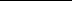 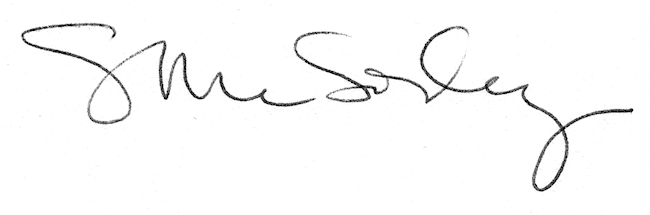 